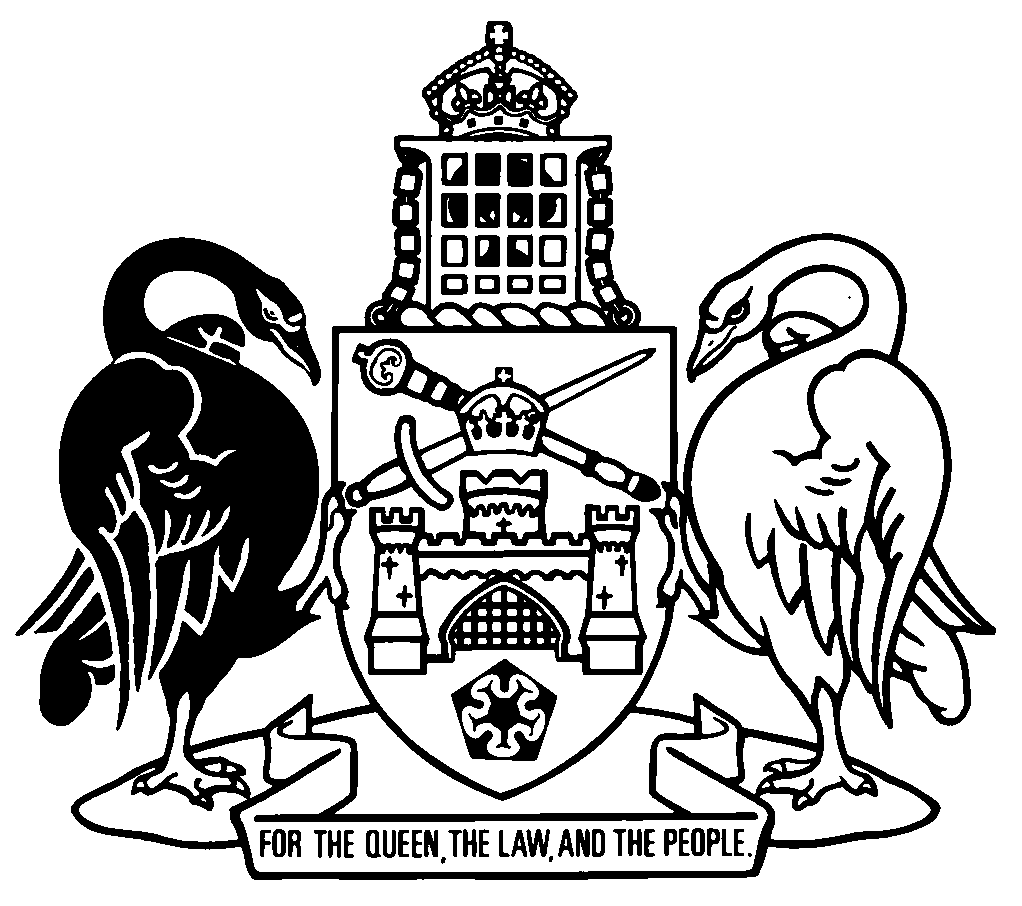 Australian Capital TerritoryCrimes (Child Sex Offenders) Amendment Regulation 2018 (No 1)Subordinate Law SL2018-24The Australian Capital Territory Executive makes the following regulation under the Crimes (Child Sex Offenders) Act 2005.Dated 11 December 2018.Mick GentlemanMinisterGordon RamsayMinisterAustralian Capital TerritoryCrimes (Child Sex Offenders) Amendment Regulation 2018 (No 1)Subordinate Law SL2018-24made under theCrimes (Child Sex Offenders) Act 20051	Name of regulationThis regulation is the Crimes (Child Sex Offenders) Amendment Regulation 2018 (No 1).2	CommencementThis regulation commences on the day after its notification day.Note	The naming and commencement provisions automatically commence on the notification day (see Legislation Act, s 75 (1)).3	Legislation amendedThis regulation amends the Crimes (Child Sex Offenders) Regulation 2005.4	New section 16Cinsert16C	Child-related employment—Act, s 124 (1) (t)The following events, activities or services are prescribed, if the event, activity or service is aimed at or designed to appeal to children, or has, or is likely to have significant attendance by children:	(a)	entertainment or party activities or services;	(b)	school events or activities;	(c)	sporting, gym or recreational activities;	(d)	photography services;	(e)	talent or beauty competitions;	(f)	promotional events or activities;	(g)	appearing as seasonal characters, or other characters.Example—par (b)	fetesExample—par (f)	toy exhibitionsExamples—par (g)	Santa, children’s movie charactersEndnotes1	Notification	Notified under the Legislation Act on 12 December 2018.2	Republications of amended laws	For the latest republication of amended laws, see www.legislation.act.gov.au.© Australian Capital Territory 2018